Guess Paper – 2013Class – XII  Subject – Informatics PracticesTime: 3hrs													MM-70Note: 	1) All the parts are compulsory.	2) Attempt all the parts together.Q- 1 a. Which of the following are open standards?									1.OGG		.DOC		.TTF		.JPEGb. Which of the following technologies require line-of site between the transmitter and receiver?			1      a) Satellite                       b) Fiber Optic                   c) Microwave                 d) Co-axial Cablec. Which protocol is used for transfer files over the internet?								1d. Rene is confused as she is unable to find the name of a network of computers and other devices that is confined to a relatively small space - an office. Help her do that. 									1e. What is an open standard? Give some examples.									2f. Jai Khanna is confused between the terms Domain Name and URL. Explain the difference with the help of appropriate examples of each.												2g. Write one advantage of star topology over bus topology and one advantage of bus over star topology.		2Q-2  a. What is XML-document system?											1b.  What value for X below  will print Exactly “Line 20” lines to standard output:						1	int count=0;	while(++count<X)		jTextField1.setText(“Line “ + count);c. What is Inheritance?													1d. Write the full form of XSLT.												1e. What is the difference between the <TD> and <TH> tag?								2f. Give two appropriate reasons of connecting GUI from with a Database.						2g. Write a method fact to take a number as parameter and return the factorial of the number.				2 Q-3 a. Sanket wants to implement referential integrity in the tables being created. Which constraint should be used by Sanket while doing so?													1b.  Meena uses an EMP table with following columns:									2NAME, SAL, ID, DNAMEShe needs to display names of employees who have not been assigned any department or have been assigned “Pathology” department. Pathology dept’s names end with “Pathology”. She wrote the following query:SELECT NAME, SALFROM EMPWHERE DNAME = NULL AND DNAME = “%Pathology”;c. What are three transaction control statements n MySQL? Give example.						2d. What do you mean by constraints? Explain ENUM and SET constraints.						2e. What do you mean by UNION? Also write the syntax of UNION.							2f. Which command is used in MySQL to make the changes in database permanent?					1Q-4 a. Rewrite the correct code underlining all the corrections made: 							2int i; j=5;i== j+5;if(i=j){ jTextField1.setText(“i and j are unequal”);jTextField2.setText(“they are not equal”); break;}elsejTextField1.setText(“i and j are equal”)b. Rewrite the following program code using for loop: 									2int num=6;int temp=num;while(num>=1){ temp=temp-1;if (temp%2==0)System.out.println(“Is even”);elseSystem.out.println(“Is odd”);num=num-2;}c. Write the output of the program:											1			int x = 10;			int y = 15;			jTextField1.setText(“”+(x>y)? 3.14: 3);d. What will be the contents of jTextField after executing the following statement?  					1       				jTextField.setText ( ‘B’  + ‘a’ );e.  What will be the output of the program given below. Which number is printed twice? (Show the working also)	2				int sum1=3;				sum1++;				jTextField1.setText(“”+sum);				++sum1;				jTextField2.setText(“”+sum1);jTextField3.setText(“”+(++sum1));jTextField4.setText(“”+sum1++);1jTextField5.setText(“”+sum1);f. What will be the value of M and N after execution of the following code:						2	int M=150,N;	for(N=10;N<=12;N++)		M+=N;	JOptionPane.showMessageDialog(this,”M : ” + M +”N: “+ N+””);g. Mr. Krrishnav is working with railways and he has to design an application which can calculate the total fare. The following is the Fare Calculator along with details: (Use only defaults name for the controls i.e. Swing Components)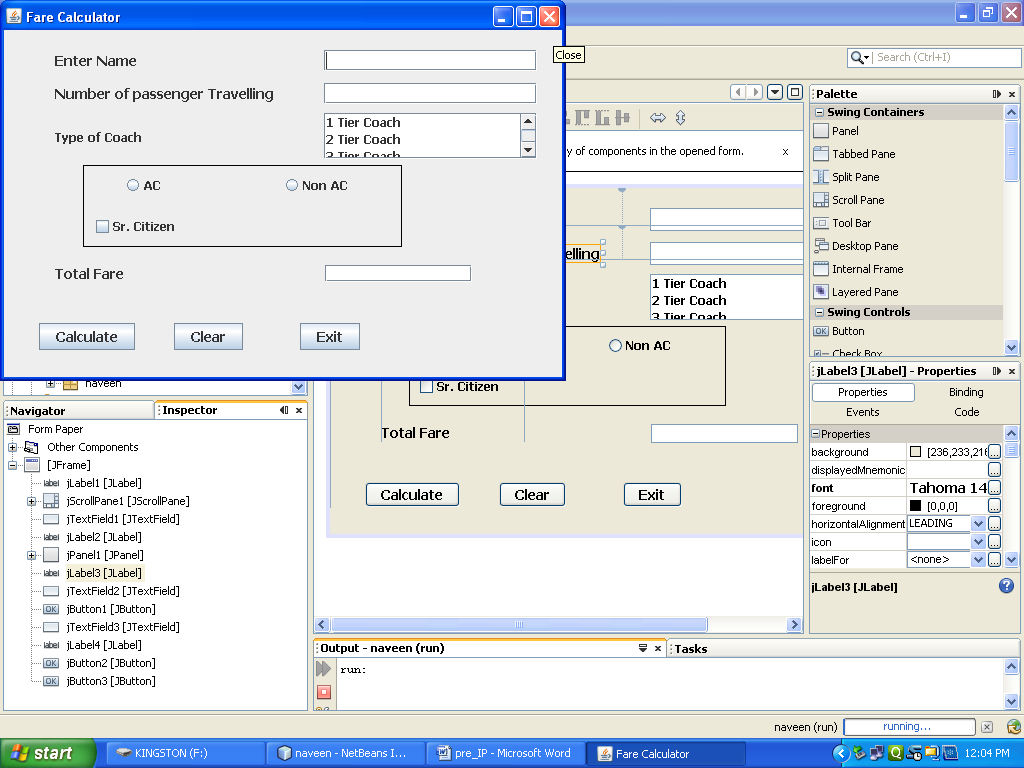 Write the code for exit button so that when a user clicks on exit button Application will be closed. Also display a message “Thank you for your nice visit” before exiting the application.						1Write a code to calculate the total fare according to the given conditions:					3The type of coach is selected by the user from  the jList1 and the charges are for 1 tier coach Rs. 2000 per person , 2 tier coach Rs 1500 per person  and for 3 tier coach 1000 per person.If the person is travelling in AC coach then increase the fare by 20%.If the person is senior citizen the fare will be 50%.The total fare will be number of passenger travelling multiply by fare calculated per seat.Write the property which is perquisite for radio button.								1  Q-5 a. What is the purpose of ALTER TABLE command in MYSQL? How is it different from UPDATE command?		2b. Table Traveldetails has 15 records and table Passenger has 5 records in it. Ms. Chetna wants to display all information stored in both of these related tables . She forget to specify the equi-join condition in the query. How many rows will get displayed on execution of this query?											1c. Consider the Relation Doctor given below, write command in SQL for (i) to (iv) and output for (v) to (viii)		6Relation: DoctorTo display name of all doctors who are in Medicine having more than 10 years of experience. To display the count of the different departments. To display minimum consultation fee of female doctors To display name and department of male doctors who has no experience. SELECT AVG(ConstFee) FROM Doctor  WHERE NOT Gender=’F’;  SELECT Count(Experience) FROM Doctor;  SELECT Name, Experience FROM Doctor WHERE id BETWEEN  100 AND 200; SELECT SUM(ConstFee),MAX( Experience)  FROM Doctor;Q-6 Answer the following question.Write an SQL query to create the  table  “peripheral“ with the following structure-				2In a database there are two Relations ‘Dress’ and ‘Material’ shown below-					2Relation : Dress Relation: Material Name the column  which can be made ‘Foreign Key’ from both the tablesTo display the dress details which are made up of woolen?Consider the tables    given below:Table : STOCKTable : DEALERSWith reference to these tables, write commands in SQL for (i) and (ii) and output for (iii) below-To display the amount that has been spent to purchase Office file & Sharpener camlin.		2To display all the items of Vikash Stationers.							2SELECT DCODE,COUNT(QTY),AVG(UNITPR) FROM STOCK GROUP BY DCODE;			2Q-7 a.  Name any two web portals involved in e-Business. And how is it benefited to the company.			2b. How has e-governance benefited the common man?  Name any two sites.						2c. Anu works for a Hotel. Sky warts to create controls on a form for the following function. 				2Choose appropriate controls from TextField, Label , RadioButton , CheckBox , List , ComboBox , Button and write in the third column. Prepared By:Naveen Gupta92120737119971999404IDNameDeptGenderExperienceConstFee201R.K. NathENTM12300457Mahavir SinghSKINM500365M. AsthanaMEDICINEF9250221V. S. NagENTM3150122S. P. SinhaNEPHROF200110J. P. PandeyCARDIOLOGYM9500FieldTypeConstraintP_IdVarchar(5)Primary KeyP_NameVarchar(25)ManufacturerVarchar(15)PriceIntegerMust between 399 and 4999QuantityIntegerNot NullDcodeDescriptionPriceMCodeLaunchDate1002Trouser999M0022006Coat1599M0011036Sweater540M0011789Frock1950M003MCodeTypeM001WoolenM002CottonM003PolyesterM004SilkM005DenimItcodeItnameDcodeQtyunitprStkdate444Drawing Copy1011021445Sharpener Camlin1022513450Eraser Natraj101406452Gel Pen Montex1038010457Geometry Box1016565467Parker Premium10240109469Office File1032734DcodeDnameLocation101Vikash StationersLanka Varanasi102Bharat Drawing EmporiumLuxa Varanasi103Banaras Books CorporationBansphatak Varanasi S.No.Controls  use to Control 1Select room type 2Enter customers name 3Enter arrival date 4To book room 